PMLD  LINK 			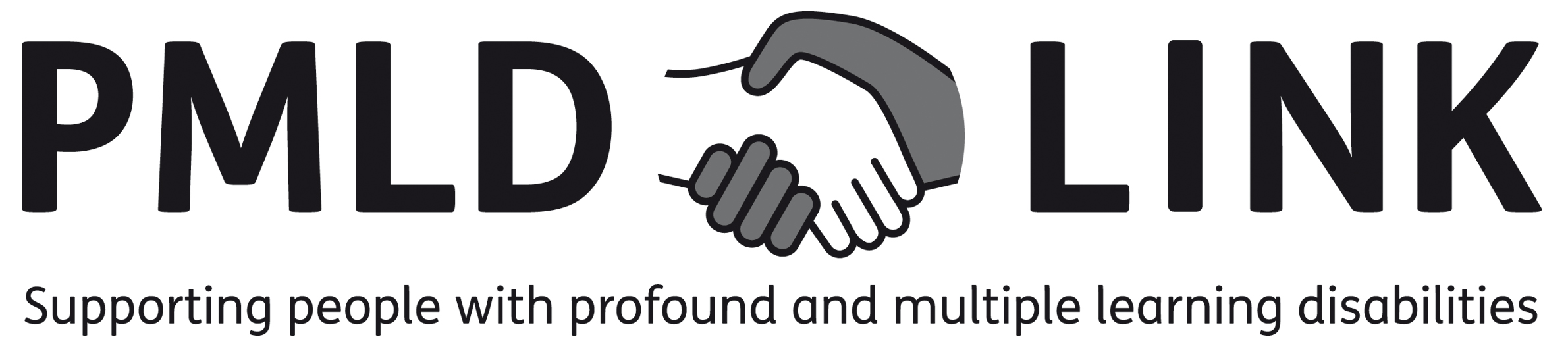 Subscription Rates:	  UK:		  Personal      £20.00	Organisation/Group:	£30.00					  EU/Overseas:	  Personal      £27.00	Organisation/Group:	£40.00Name of Subscriber:………………………………………………………………………………………………Address: ………………………………………………………………………………………………………………………………………………………………………………………………………………………………….…Telephone No. ……………………………… e-mail: ……………………………………………………….….					(this email address will be your username)Place of work (if applicable)………………………………………………………………………………….….Contact name within organisation (if applicable) ……………………………………………………...….…I/we enclose a cheque for  £	        (made out to PMLD Link)  I/we have set up a standing order for £	   with our bank starting on ………………………….….……How did you hear of PMLD-Link?  ………………………………………………………………………….…Date:……………………………………Please send this form with payment to: Rob Ashdown, 15 Cliff Gardens, Scunthorpe, North Lincolnshire, DN15 7PHIf you require a receipt please enclose a stamped addressed envelope marked Receipt.Gift Aid DeclarationName of Charity:      PMLD LINKDetails of donor:	Title ……….….Forename(s)..…………………………………Surname………………..…………………………………….….Home Address:…….………………………………………………………………………………………..……………….….….………………………………….…………………………………………………………………………………………….………………………………………………………………………………………….………Post Code:………………………...…I want all subscriptions and donations that I make from the date of this declaration to treated as Gift Aid until further noticeYou must pay an amount of Income Tax and/or Capital Gains Tax at least equal to the tax that the charity reclaims on your donations in the appropriate tax year (i.e 25p for each £1 you give on or after 6 April)Date …………/……………../……………..STANDING ORDER MANDATE (Send to your bank)Please pay:		   HSBC Bank plc, Ross-on-Wye branch For the Credit of:	   PMLD-LinkAccount No:		   81156284 Sort Code:		   40-39-06The sum of:		   £……………… Commencing:	   ……………………………………... and thereafter annually until further noticeAccount to be debited:  ……………………….………………………………………………………………….…Account No.		   ..………………………………………Signature(s):	   ……………………………………………………………………………………………………….….Date:		   …………………… ………………………